SENIOR CENTER LUNCH PROGRAM – Monday through Thursday; served at 12:00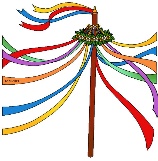 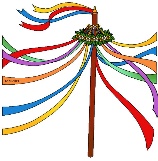 We request lunch reservations be made at least 2 days before and only up to two weeks in advance.  We also request you limit your dates for lunch each week to a maximum of 3 days so others may have a chance to attend.  Lunch cost is $5.  If you have made a reservation and need to cancel, please notify us 1 day in advance so that another patron can be called from the Wait List OR LATEST BY 9:00 AM.  PLEASE inform kitchen staff if you have any food allergies before having lunch with us.MENU FOR MAYWed, May 1	Spaghetti & Meatballs, sautéed spinachThu, May 2	Shrimp risotto with peas, garlic breadMon, May 6	Roast pork, parsleyed red bliss potatoes, buttered cornTue, May 7*	Quiche with ham, peppers and cheeseWed, May 8 	American chop suey, roll and butterThu, May 9	Baked haddock, mashed potatoes, roasted butternutMon, May 13	Chicken francaise, rice pilaf, peasTues, May 14*	Croque Monsieur, cottage friesWeds, May 15	Chicken broccoli ziti with garlic and oilThurs, May 16	Shrimp casserole, rice pilaf, dilled carrotsMon, May 20	Meatloaf, mashed potatoes, green beansTues, May 21	Butternut ravioli with sage creamWeds, May 22	Lasagna with meat sauceThurs, May 23	Baked haddock, roasted potatoes, vegMon, May 27 	CLOSED – Memorial Day Holiday! NO LUNCHTues, May 28	Grilled pork chops, rice, butternut squashWeds, May 29	Tortellini with marinara sauce and sausageThurs, May 30	Shrimp casserole, riceEVENT REMINDERS:Tuesday, May 7 & June 4 – Bingo with John Ross at 1:00pm; Tuesday, May 14 – S-INGO (MUSICAL Bingo) w/DJ Ed Kelley at 1:00pm; We request lunch reservations be made at least 2 days before and only up to two weeks in advance.  We also request you limit your dates each week to a maximum of 3 so others may have a chance to attend.  Please be mindful of the dates for which you have registered or check with the Front Desk for your reservation status to be reminded.  Lunch cost is $5.  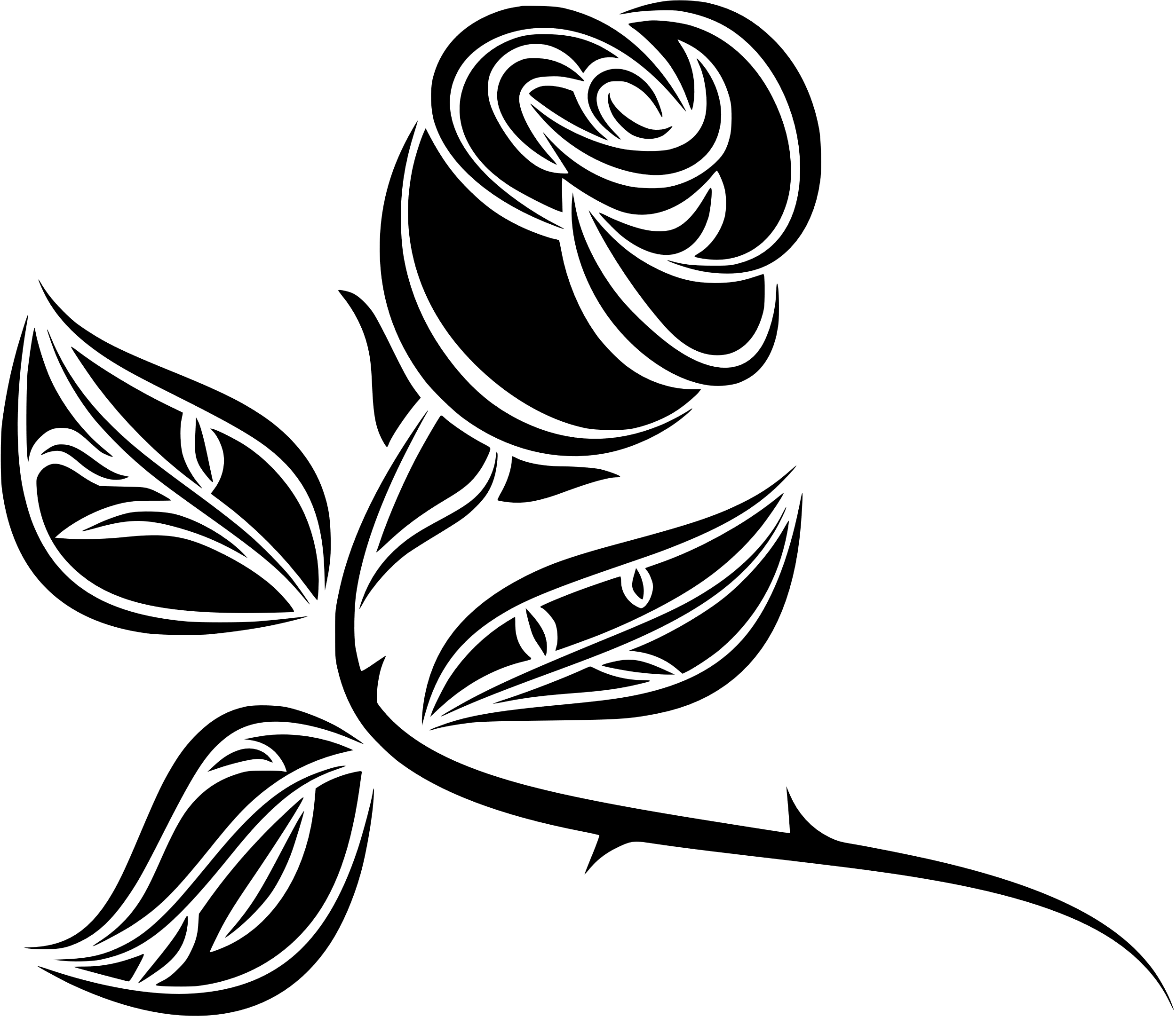 PLEASE inform kitchen staff if you have any food allergies before having lunch with us.MENU FOR JUNEMon, Jun 3	Grilled chicken thighs on vegetable couscousTues, Jun 4*	Beef stew and biscuitsWeds, Jun 5	Penne with meat sauce, peasThurs, Jun 6	Baked haddock, garlic mashed potatoes, asparagusMon, Jun 10	Pot roast, mashed potatoes, carrotsTues, Jun 11*	Quiche Lorraine, Soup du jourWeds, Jun 12	Spaghetti and meatballsThurs, Jun 13	Pub steak with bearnaise, cottage fries, peasMon, Jun 17	Pork Tenderloin Teriyaki, rice, sautéed bok choyTues, Jun 18	Cheeseburger with fries, lettuce, tomatoWeds, Jun 19	CLOSED – JUNETEENTH HOLIDAY! NO LUNCHThurs, Jun 20	Haddock, Lyonnaise potatoes, baby carrotsMon, Jun 24	Baked stuffed chicken, mashed potatoes, broccoli Tues, Jun 25	Spinach pie with Greek salad, potato leek soupWeds, Jun 26	Cavatappi pasta with sausage, baby spinach, and roasted butternut squashThurs, Jun 27	Shrimp risotto with peasMon, Jun 30	Chicken marsala, roasted potatoes, roasted zucchini	Tues, Jul 1	Asparagus and cheddar quicheWeds, Jul 2	Penne pasta with meat sauceThurs, Jul 3	Baked haddock, mashed potatoes, peasEVENT REMINDERS:Special program – Friday, May 3 – Entertainment with guitarist/singer/songwriter Matt York at 1:00pm!  Willie Nelson program celebrating Willie’s 91st birthday!Tuesday, June 11 – Trivia????? Or Steve Lanzillotta for early July 4 celebration